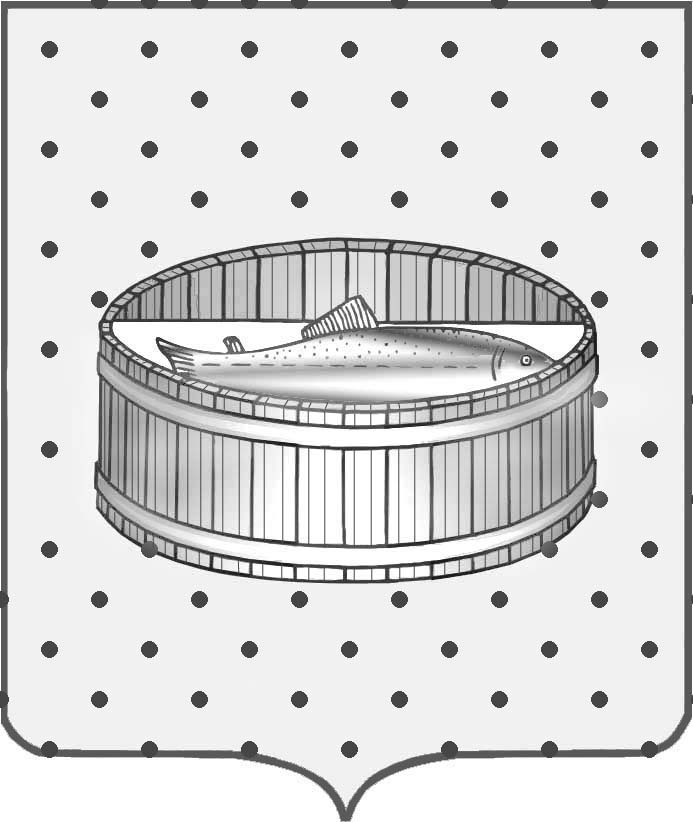 Ленинградская область                           Лужский муниципальный район Совет депутатов Лужского городского поселениятретьего созываРЕШЕНИЕ      16 февраля 2015 года    № 44                                                                          О передаче в безвозмездное пользование муниципального недвижимого имущества   На основании заявления директора муниципального  образовательного учреждения дополнительного образования детей  «Детско-юношеская спортивная школа» Чучкаевой Т.П., согласно  положению п. 3      ст. 17.1 Федерального закона № 135-ФЗ от 26.07.2006 г. «О защите конкуренции», Совет депутатов  муниципального образования Лужское городское поселение Лужского муниципального района Ленинградской области  РЕШИЛ:1. Разрешить администрации Лужского муниципального района Ленинградской области заключить с муниципальным образовательным учреждением дополнительного образования детей  «Детско-юношеская спортивная школа» договор безвозмездного пользования сроком на 3 года  на  нежилые помещения № 23,24,25,26,27,28,29,30,31,32,33,34,35,36,37,38,39, 64,65,66,67,68 с кадастровым (или условным) номером 47-47-23/037/2012-137, общей площадью  692,6 кв. м,  расположенные  в нежилом кирпичном здании по адресу: Ленинградская область,  г. Луга, ул. Победы, д. 14, для  размещения детско-юношеской спортивной школы.2.  Контроль за исполнением решения оставляю за собой.Глава Лужского городского поселения,исполняющий полномочия председателя Совета депутатов	                                                                              В.Н. Степанов Разослано: КУМИ – 2, администрация ЛМР, МОУ ДОД «ДЮСШ», прокуратура.